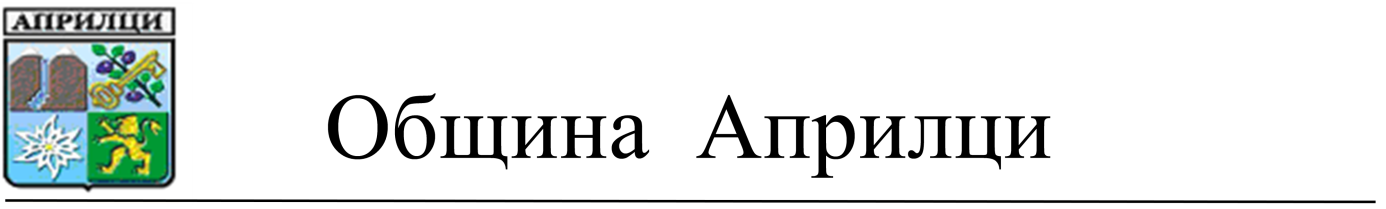 ДООБЩИНСКИТЕ СЪВЕТНИЦИГР. АПРИЛЦИП Р Е Д Л О Ж Е Н И ЕОТД-Р МЛАДЕН ПЕЛОВ – КМЕТ НА ОБЩИНА АПРИЛЦИ           Относно: Участие и членство на Община Априлци в Организацията за управление на Старопланински туристически район.	Уважаеми общински съветници,             Постъпило е писмо входящ  № 1610/12.09.2018 г. от Кмета на Община Велико Търново, с  което Кмета на Община Априлци е поканен да участва в сформиране на Учредителен комитет във връзка със създаване Организация за управление на Старопланински туристически район.               Съгласно чл. 15, ал. 2 от Закона за туризма територията на страната се разделя на обособени територии - туристически райони, с цел формиране на регионални туристически продукти и осъществяване на регионален маркетинг и реклама. Туристическите райони покриват цялата територия на страната и са съобразени с общинските административни граници.            С утвърждаване на Концепцията за туристическо райониране на Република България от Министъра на туризма, са създадени 9 туристически района, а именно: Дунав, Стара планина, София, Тракия, Долина на розите, Рила- Пирин, Родопи, Варна, Бургас. Община Априлци попада в туристически район „Стара планина” с център гр. Велико Търново. Основната специализация на района са планински и екотуризъм. Разширената специализация включва: планински пешеходен и рекреативен туризъм, приключенски и екотуризъм, културно-исторически, фестивален и творчески, селски туризъм, религиозен и поклоннически туризъм, планински ски туризъм.             Според Концепцията за туристическо райониране на Република България, туристически регион „Стара планина” включва 32 общини: Антоново, Априлци, Берковица, Велико Търново, Враца, Върбица, Вършец, Габрово, Георги Дамяново, Горна Оряховица, Дряново, Елена, Златарица, Котел, Криводол, Ловеч, Луковит, Лясковец, Мездра, Монтана, Омуртаг, Роман, Севлиево, Стражица, Сунгурларе, Тетевен, Троян, Трявна, Угърчин, Чипровци, Чупрене, Ябланица.              Съгласно чл. 17, ал. 1  от Закона за туризма туристическият район се управлява от организация за управление на туристическия район (ОУТР). Тя е юридическо лице, което се регистрира по реда на Закона за туризма и е доброволна организация, която чрез взаимопомощ и сътрудничество в интерес на членовете си и в обществен интерес извършва  дейности, свързани с формирането на регионални туристически продукти и осъществяване на регионален маркетинг и реклама на определена територия – туристически  район. В ОУТР могат да членуват туристически сдружения, вписани в Националния туристически регистър, общински и областни администрации, научни организации, институти и училища в областта на туризма, сдружения на потребителите и други институции и организации, чието седалище или място за извършване на дейността е на територията на туристическия район, национални, общински и регионални музеи, национални и природни паркове, намиращи се на територията на района.           Съгласно чл. 18, ал. 1 от Закона за туризма ОУТР се създават за следните дейности:1. разработване и прилагане на маркетингова стратегия на туристическия район в съответствие с националната маркетингова стратегия;2. изработване на лого и слоган на туристическия район;3. организиране провеждането на маркетингови изследвания и проучвания на туристическия поток в туристическия район и на анализи и прогнози за туристическото развитие;4. осъществяване на дейности по изграждане на бранд, връзки с обществеността и реклама на туристическия район;5. организиране и подпомагане дейността на туристическите информационни центрове в района;6. разработване и прилагане на стратегия за развитие на туризма, продуктови стратегии и годишни планове за развитие на туризма на територията на туристическия район в съответствие с Националната стратегия за устойчиво развитие на туризма;7. подпомагане дейността на областните управители и кметовете на общини при реализацията на стратегии и програми за развитие на туризма чрез становища и предложения;8. подпомагане кметовете на общини при изпълнението на задълженията им по този закон;9. реализиране на проекти по програми на Европейския съюз;10. създаване и поддържане на база данни за туризма в района - част от Единната система за туристическа информация;11. осъществяване обмен на информация, стандарти и добри практики;12. провеждане на дейности по обучение и повишаване качеството на туристическите услуги;13. подпомагане разработването, въвеждането и прилагането на доброволни системи за оценяване качеството на туристическите услуги и устойчивото развитие на туристическия район.                  Органите на ОУТР са: общото събрание, управителния съвет, контролния съвет и изпълнителния директор.Общото събрание е върховен орган и включва всички членове на ОУТР. Общините се представляват в общото събрание чрез кмета на общината или оправомощено от него длъжностно лице.                Управителният съвет се състои най-малко от петима членове, включително председател, и се избира за срок три години.Контролният съвет е орган за контрол на финансовата дейност на ОУТР. Контролният съвет се състои от трима членове.Изпълнителният директор организира, управлява и ръководи текущата дейност на организацията в съответствие с решенията на общото събрание, управителния съвет и устава.Приходите по бюджета на ОУТР се формират от: членски внос, приходи от стопанска дейност и предоставяне на платени услуги, средства от участие в европейски, международни и други донорски програми, дарения от физически и юридически лица и други източници.Организация за управление на туристически район се учредява най - малко от:1. две туристически сдружения, вписани в Националния туристически регистър, чието седалище е на територията на туристическия район;2. четири общини от територията на туристическия район, като една от тях е седалище на района;3. една областна администрация от територията на туристическия район.За откриване на процедура по учредяване на ОУТР е необходимо да се сформира  Учредителен комитет, който да изготви проекта за устав и др. необходими документи за учредителното събрание.Организацията за управление на туристическия район може да бъде прекратена по решение на общото събрание, взето с мнозинство от две трети от гласовете на всички членове.           Във връзка с гореизложеното, предлагам Общински съвет  - Априлци да вземе следното РЕШЕНИЕ:           На основание чл. 21, ал.1, т. 15 от ЗМСМА, във връзка с чл. 17, ал. 3, чл. 22 и чл. 24 от Закона за туризма, Общински съвет  - Априлци:Дава съгласие за участие на Община Априлци в процедурата по учредяване и членство в Организацията за управление на Старопланински туристически район.Определя Кмета на Община Априлци – Д-р Младен Пелов за представител на общината в Организацията за управление на Старопланински туристически район.             Приложение: копие на писмо входящ № 1610/12.09.2018 г. от Кмета на Община Велико Търново.Д-Р МЛАДЕН ПЕЛОВКмет на Община АприлциСъгласувал: Ваня ИвановаСекретар на Община Априлци